ПРОЕКТвнесения изменений в Правила землепользования и застройки городского поселения Кандалакша Кандалакшского района,                                                утвержденные решением Совета депутатов городского поселения Кандалакша Кандалакшского района третьего созыва от  13.12.2013 № 598До внесения изменений Правила землепользования и застройки городского поселения Кандалакша Кандалакшского районас. Колвица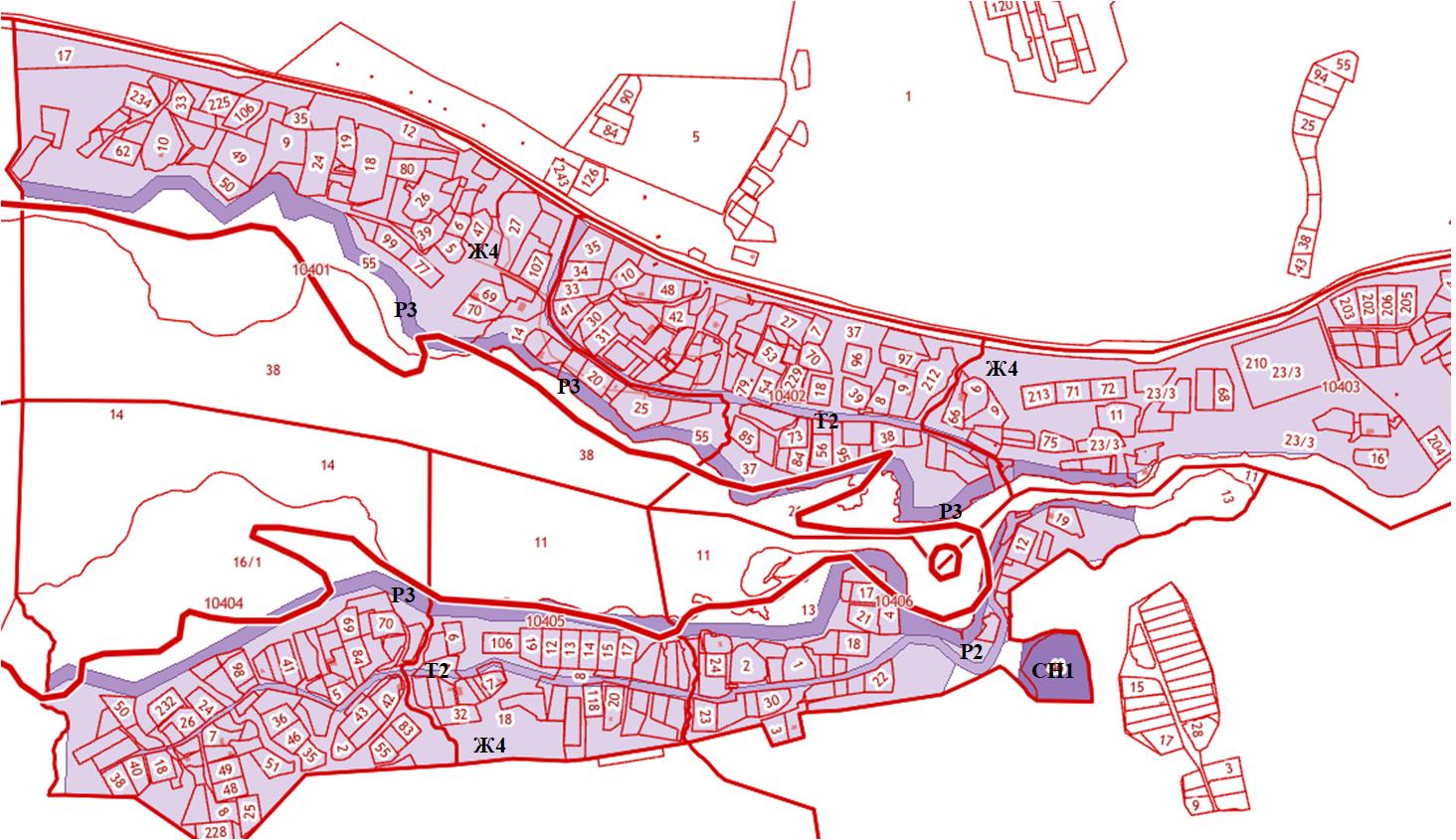 После внесения изменений Правила землепользования и застройки городского поселения Кандалакша Кандалакшского районас. Колвица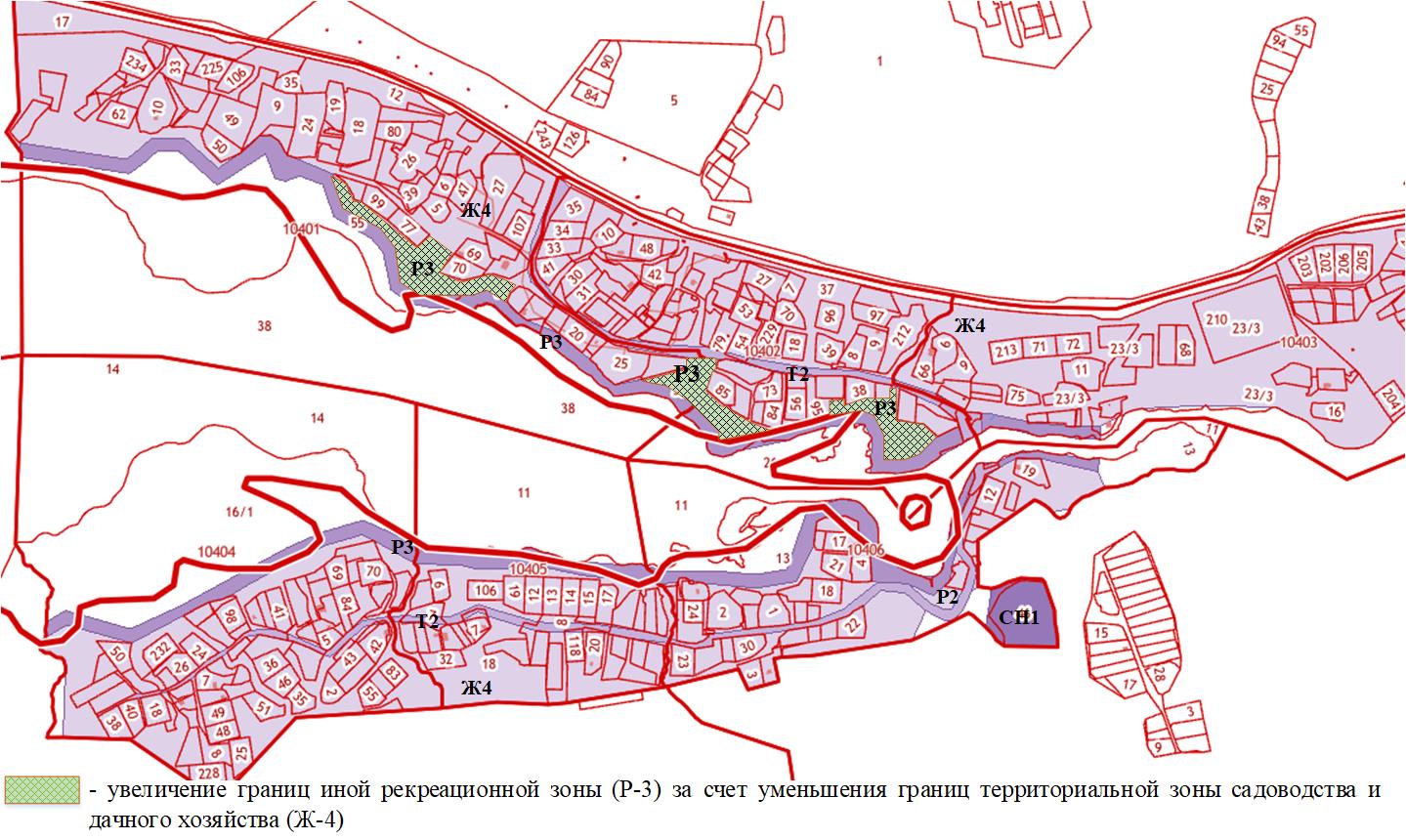 Председатель комиссиипо землепользованию и застройке	                                                                                 С. О. Федотов